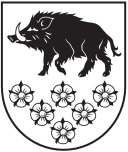 KANDAVAS NOVADA DOMEKANDAVAS NOVADA IZGLĪTĪBAS PĀRVALDEVĀNES PAMATSKOLAReģ. Nr. 90009230143,„Prātnieki”, Vānes pagasts, Kandavas novads, LV –3131,Tālrunis 631 55148, Fakss 631 55148, e-pasts: vanepsk@tukums.parks.lv                                                          APSTIPRINĀTS                                                              ar  Vānes pamatskolas direktora	                                 	rīkojumu Nr.1-10/99 no 01.09.2016.Vānes pamatskolasKĀRTĪBA, KĀDĀ LIETO SKOLAS KAROGU, LOGO UN SKOLAS HIMNUIzstrādāta saskaņā ar Vispārējās izglītības likuma 10.panta 3.daļas 2.punktu1. Vispārīgie noteikumi1.1. Šī kārtība regulē Vānes pamatskolas karoga ārējo izskatu, izmēru, lietošanu,skolas himnas un logo apgūšanu.         1.2. Kārtības mērķis ir Vānes pamatskolas izglītojamo un darbinieku patriotisko jūtu audzināšana. 2. Skolas karogs2.1. Skolas karogs ir izglītības iestādes vienības simbols.2.2. Skolas karogs ir gaiši pelēkā krāsā ar sarkanu uzrakstu Vānes pamatskola, gaiši pelēku bārkstainu maliņu apakšējā daļā, karoga centrā ir attēlota atvērta grāmata, novietota uz zaļiem ozollapu zariem. 2.3. Karogs augšpusē caurvērts  ar dekoratīvu, horizontālu koka turētāju, kurš karoga vertikālajam kātam pievienots ar divām slīpām atsaitēm.2.4. Karoga kāts ir no gaiša koka, līdz 2 m garš, ar smailu galu, lai, novietojot to statīvā  blakus Valsts karogam, skolas karogs būtu zemāk. 2.5. Skolas karogu izmanto visos gadījumos, kad izglītības iestāde apliecina sevi kā organizētu vienību: 1.1.1. mācību gada atklāšanā – Zinību dienā; 1.1.2. Pēdējā zvana dienā ;1.1.3. Vānes pamatskolas izlaidumos; 1.1.4. Vānes pamatskolas absolventu salidojumos, skolas jubilejās, skolas dzimšanas dienā;1.1.5. Valsts svētkos, Latvijai nozīmīgos gadījumos; 1.1.6. sagaidot un uzņemot viesus; 1.1.7. citos skolas svinīgos pasākumos. 2.6.  Izliekot karogu, to novieto speciālā statīvā. 2.7.  Gājienos karogs nesams saskaņā ar šādu reglamentu: 2.6.1. karogu nes karognesējs; 2.6.2. karognesēju pavada divi asistenti; 2.6.3. karognesēju un asistentus izraugās skolas direktors no labāko izglītojamo vidus. 2.7. Ikdienā skolas karogs glabājams skolas direktora vietnieces kabinetā .2.8. Pret skolas karogu jāizturas ar tādu pat cieņu kā pret Valsts karogu. Par necienīgām darbībām pret skolas karogu vainīgās personas saucamas pie administratīvās atbildības. 3.Skolas logo3.1. Vānes pamatskolai ir tiesības izmantot Kandavas novada ģerboni. Šo ģerboni lieto Vānes pamatskolas veidlapām.3.2.Vānes pamatskolas logo ir baltas krāsas aplis ar aizvērtu grāmatu centrā. Uz grāmatas ir Vānes pamatskolas dibināšanas gada skaitlis 1936. Grāmatā ir ielikta grāmatzīme Latvijas republikas karoga krāsās. Grāmata novietota uz zaļiem ozollapu zariem. 3.3. Logo augšpusē, pusloka formā ir uzraksts VĀNES, logo apakšpusē pusloka formā ir uzraksts PAMATSKOLA.3.4. Vānes pamatskolas logo lieto atzinības rakstiem, žetoniem, vizītkartēm un citiem reprezentācijas materiāliem. 3.3.Kandavas novada ģerbonim un Vānes pamatskolas logo, neatkarīgi no tā izmēriem jāatbilst precīzi proporcionāli apstiprinātam etalonam.4. Skolas himna 4.1. Vānes pamatskolas himna ir „Ābeles zied”, tās vārdu autore ir Dzintra Lastovska, mūzikas autore ir Eva Bērziņa. 4.2. Skolas himnu drīkst lietot: 4.2.1. mācību gada atklāšanā – Zinību dienā; 4.2.2. Pēdējā zvana dienā;  4.2.3. Vānes pamatskolas izlaidumos; 4.2.4. Vānes pamatskolas absolventu salidojumos, skolas jubilejās, skolas dzimšanas dienās; 4.2.5. atzīmējot Valstij nozīmīgas gadskārtas un svētkus; 4.2.6. uzņemot viesus;4.2.7. citos skolas svinīgos pasākumos. 4.3. Skolas himnu apgūst mūzikas un audzināšanas stundās.  4.4. Skolas himnu izpilda, stāvot kājās, ar skatu uz skolas karogu. 5. Noslēguma jautājumi5.1. Priekšlikumus par skolas karoga, logo un skolas himnas  lietošanu iesniedz izglītojamie, pedagogi, vecāki, bet izstrādā skolas direktors. 5.2. Noteikumus par skolas karoga, logo un skolas himnas izmantošanu izskata un akceptē Skolas padomes sēdē. 5.3. Kārtība stājas spēkā ar 01.09.2016.